KARTA  ZGŁOSZENIA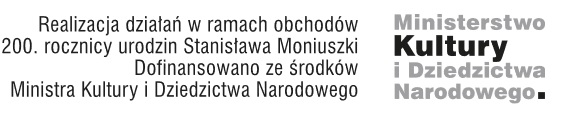 								……………………………………..								       Podpis dyrygenta chóru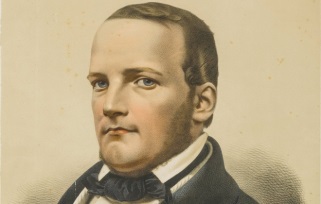 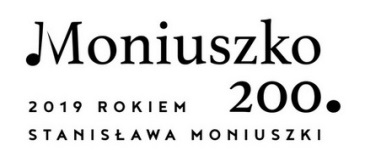 Zespół Szkół Muzycznych nr 2im. Wojciecha Kilara w RzeszowieMIĘDZYNARODOWY TURNIEJCHÓRÓW KAMERALNYCHRzeszów 8 czerwca  2019Nazwa chóru kameralnego:Nazwa chóru kameralnego:Kategoria:                                                                                                                                       Kategoria:                                                                                                                                       Liczba członków chóru:Liczba członków chóru:Narodowość:Narodowość:Adres:Adres:E-mail:Tel.:Imię i nazwisko dyrygenta chóru:Imię i nazwisko dyrygenta chóru:Krótka informacja o zespole oraz osiągnięciach (maksymalnie 5):Krótka informacja o zespole oraz osiągnięciach (maksymalnie 5):Program konkursowy:Program konkursowy: